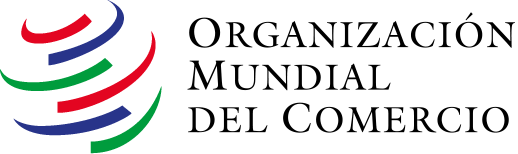 Seminario nacional de la OMC sobre los Acuerdos sobre Medidas Sanitarias y Fitosanitarias (MSF), Obstáculos Técnicos al Comercio (OTC), y Facilitación del Comercio (FC)borrador de ProgramaSan Salvador, El Salvador25-27 de abril de 2023Estructura y objetivosEste taller tiene como objetivo aumentar el conocimiento de los Acuerdos sobre Medidas Sanitarias y Fitosanitarias (MSF), Obstáculos Técnicos al Comercio (OTC), y Facilitación del Comercio (FC) de la OMC. Igualmente, el taller tiene como objetivo aumentar las capacidades de funcionarios gubernamentales encargados de termas MSF, OTC y FC para mejorar la implementación de dichos acuerdos por parte de las agencias gubernamentales. LugarXXXExpertos de la OMC:Rolando AlcaláSección de Medidas Sanitarias y Fitosanitarias, División de Agricultura y Productos BásicosOrganización Mundial del Comercio Helen ChangSección de Facilitación del Comercio, División de Acceso a los Mercados Organización Mundial del Comercio Mateo FerreroSección de Obstáculos Técnicos al Comercio, División de Comercio y Medio AmbienteOrganización Mundial del Comercio Expertos de El Salvador:Día 1: martes 25 de abril de 2023Día 1: martes 25 de abril de 202308:30-09:00Registro de participantes9:00Sesión de aperturaPalabras de apertura, objetivos y descripción general.Oficiales del Gobierno de El Salvador y OMC9:15Estructura y objetivos del taller(OMC)9:30Sesión 1: Panorama: OMC, normas y reglamentación Esta sesión brindará una introducción general a la OMC y sus principales disciplinas. También brindará una introducción a las medidas no-arancelarias.(OMC)10:45Pausa Café11:00Sesión 2: Disciplinas principales de los Acuerdos MSF y OTCEsta sesión busca explorar las principales disciplinas de los acuerdos sobre Medidas Sanitarias y Fitosanitarias (MSF) y Obstáculos Técnicos al Comercio (OTC), incluyendo ámbito de aplicación y cómo se distinguen las MSF de los OTC.(OMC)12:30Almuerzo14:00Sesión 3: Disciplinas principales del Acuerdo de Facilitación del ComercioEsta sesión busca explorar las principales disciplinas del Acuerdo de Facilitación del Comercio y las flexibilidades disponibles para los países en desarrollo. (OMC)14:45Sesión 4: Estado actual de la implementación del AFC en El SalvadorEsta sesión compartirá información sobre el estado actual de la implementación de las disciplinas del AFC en El Salvador, de conformidad con las notificaciones presentadas en el Comité de Facilitación del Comercio de la OMC.(OMC)15:15Pausa Café15:30Sesión 5: Disciplinas sobre TransparenciaEsta sesión se enfocará en discutir las principales disciplinas y recomendaciones sobre transparencia de los acuerdos MSF, OTC y FC. (OMC)16:45Preguntas, discusión sobre los temas de la tarde17:00Conclusión día 1Día 2: miércoles 26 de abril de 2023Día 2: miércoles 26 de abril de 202308:30-09:00Registro de participantes09:00Sesión 6: Herramientas de Transparencia y fuentes electrónicas de la OMC Esta sesión proveerá las herramientas y fuentes de información electrónicas de la OMC: cómo funcionan y qué ofrecen (eTools, eAgenda, la Plataforma ePing MSF y OTC, Base de datos del AFC, etc.).(OMC)10:30Pausa café10:45Sesión 6: Herramientas de Transparencia y fuentes electrónicas de la OMC (continuación)(OMC)12:30Almuerzo14:00Sesión 7: Experiencia nacionalImplementación de los acuerdos MSF, OTC, FCTBD, El Salvador15:30Pausa Café15:45Sesión 8: Relación entre los acuerdos MSF, OTC y FC – Disposiciones "MSF y OTC plus" Esta sesión explora los vínculos entre los acuerdos MSF, OTC y FC.(OMC)16:45Preguntas, discusión sobre los temas de la tarde17:00Conclusión día 2Día 3: jueves 27 de abril de 2023Día 3: jueves 27 de abril de 202308:30-09:00Registro de participantes09:00Sesión 9: Los Comités MSF, OTC, y FCEsta sesión se enfocará en examinar el trabajo de los Comités sobre Medidas Sanitarias y Fitosanitarias, Obstáculos Técnicos al Comercio, y Facilitación del Comercio. (OMC)10:30Pausa café10:45Sesión 10: Experiencia nacionalEstrategia Nacional de Facilitación del Comercio¿Cuáles son los objetivos de El Salvador en materia de facilitación del comercio y qué acciones ha tomado para cumplir con dichos objetivos?Estrategia nacional de elaboración y adopción de medidas sanitarias y fitosanitarias y reglamentos técnicos¿Cómo funciona la redacción de medidas sanitarias y fitosanitarias y los reglamentos técnicos en El Salvador? TBD, El Salvador12:00Evaluación del taller y palabras de clausura 12:30Conclusión del taller